Year Four Alternative Learning (3.3.21)Year Four Alternative Learning (3.3.21)Exercise 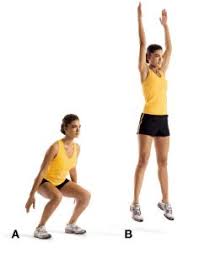 Can you try some of these rocket jumps? Squat down halfway and jump as high as you can. Try to land softly How many can you do in a minute? Maybe you can practice in the morning and the afternoon to see if you can beat your time.Exercise Can you try some of these rocket jumps? Squat down halfway and jump as high as you can. Try to land softly How many can you do in a minute? Maybe you can practice in the morning and the afternoon to see if you can beat your time.English – Alternative 2 – Learning intention: To write my narrative poemYesterday you used your story map and begin thinking about what each character would say in your poem. Today we are going to begin writing the beginning of your own narrative poem, and we will do this by using a comic strip. Open the PowerPoint as this will help you to see how to set it out and what to include.English – Alternative 2 – Learning intention: To write my narrative poemYesterday you used your story map and begin thinking about what each character would say in your poem. Today we are going to begin writing the beginning of your own narrative poem, and we will do this by using a comic strip. Open the PowerPoint as this will help you to see how to set it out and what to include.Maths – Alternative 2 – Learning Intention: To solve problems involving multiplicationOver the past few days, we have been focusing on multiplying two digits by one digit using the short method and multiplying larger numbers mentally. Today we are going to be helping to solve problems, so open the PowerPoint which will help you to understand which steps to take to solve them.Maths – Alternative 2 – Learning Intention: To solve problems involving multiplicationOver the past few days, we have been focusing on multiplying two digits by one digit using the short method and multiplying larger numbers mentally. Today we are going to be helping to solve problems, so open the PowerPoint which will help you to understand which steps to take to solve them.Science –Alternative 2 – Learning Intention: To recognise that living things can be grouped in a variety of waysToday we are learning how to group living things in different ways. Open the PowerPoint as this will support you with new vocabulary and how to group living things in different ways. Then complete the Venn diagram with the given headings and remember you have images on the PowerPoint that can help you too.There is a lovely video to watch about classifying living things in different ways. Log onto BBC bitesize through this linkScience KS1 / KS2: Grouping living things - BBC TeachScience –Alternative 2 – Learning Intention: To recognise that living things can be grouped in a variety of waysToday we are learning how to group living things in different ways. Open the PowerPoint as this will support you with new vocabulary and how to group living things in different ways. Then complete the Venn diagram with the given headings and remember you have images on the PowerPoint that can help you too.There is a lovely video to watch about classifying living things in different ways. Log onto BBC bitesize through this linkScience KS1 / KS2: Grouping living things - BBC TeachReadingAlternative Learning RWI Red Ditty Open the PowerPoint ‘Fun run’ and recap the speeds sounds at the front of the book and the green and red words. Read the book carefully using Fred Talk to support you. Share the questions and answers on each page with someone at home. Can you reread to yourself again without Fred Talk?RWI Green Open the PowerPoint ‘Six fish’ and recap the speeds sounds at the front of the book and the green and red words. Read the book carefully with someone at home and remember to share the questions too on each slide.RWI Purple and PinkOpen the PowerPoint ‘So cool’ and recap the speeds sounds at the front of the book and the green and red words. Remember also to look at the new vocabulary and the meanings. Read the book carefully with someone at home and remember to share the questions too on each slide. RWI Orange and YellowOpen the PowerPoint ‘Stuck in the fog’ and recap the speeds sounds at the front of the book and the green and red words. Remember also to look at the new vocabulary and the meanings. Read the book carefully with someone at home and remember to share the questions too on each slide.RWI Blue/GreyOpen the PowerPoint ‘Winnie’s car boot sale’ and recap the speeds sounds at the front of the book and the green and red words. Remember also to look at the new vocabulary and the meanings. Read the book carefully with someone at home and remember to share the questions too on each slide.Remember school website is:http://www.moorside.newcastle.sch.uk/websiteIf stuck or want to send completed work then email linda.hall@moorside.newcastle.sch.uk  